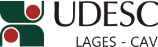 DESIGNA BANCA DE AVALIAÇÃO DA QUALIFICAÇÃO DE DOUTORADO EM PRODUÇÃO VEGETAL.O Diretor Geral do Centro de Ciências Agroveterinárias, no uso de suas atribuições, RESOLVE:1 - Designar os abaixo relacionados para comporem a Banca de Avaliação da Qualificação de Doutorado em Produção Vegetal intitulada “Manejo integrado de pragas em pomares de maracujá em Araquari/SC”, do doutorando NOEL ALVES RIBEIRO, a realizar-se no dia 28 de agosto de 2015, às 14 horas, nas dependências do CAV/UDESC:Drª. MARI INÊS CARISSIMI BOFF – (UDESC/Lages/SC) – PresidenteDrª. JANAÍNA PEREIRA DOS SANTOS – (EPAGRI/Caçador/SC) – Membro externoDr. CLAUDIO ROBERTO FRANCO – (UDESC/Lages/SC) – Membro Dr. RICARDO TREZZI CASA – (UDESC/Lages/SC) – SuplenteDr. CRISTIANO JOÃO ARIOLI – (EPAGRI/São Joaquim/SC) – Suplente externoProf. João Fert NetoDiretor Geral do CAV/UDESCPORTARIA INTERNA DO CAV Nº 173/2015, de 15/07/2015